บทรำพึงโอกาสปีศักดิ์สิทธิ์แห่งเมตตาธรรม(38-44)38/151 เครือญาติฝ่ายจิต
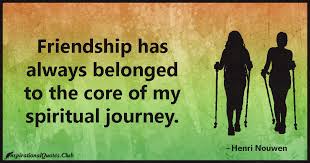         เพื่อที่จะใกล้ชิดกับบางคนแท้จริง และเพื่อเข้าใจพวกเขาในระดับที่ลึกซึ้ง. เราจำเป็นที่จะพูดกับพวกเขาอย่างต่อเนื่องและแบ่งปันเรื่องจิตใจทุกรายละเอียดหรือไม่      วิญญาณทั้งสองที่ต้องรวมเป็นหนึ่งเดียวอย่างสนิทชิดใกล้กับพระเจ้า.          ในกรณีนั้น  ขอกล่าวเพียงเล็กน้อยว่า เพื่อให้แต่ละคนรู้จักความเป็นหนึ่งเดียวกันและเข้าใจคนอื่น.  เมื่อพระเจ้าทรงพระชนมชีพในแต่ละคน ก็คือการประทับอยู่ของพระองค์ รวมพวกเขาให้เป็นหนึ่งเดียวกัน และช่วยให้พวกเขารู้จักกันและกัน          สิ่งนี้ก่อให้เกิดพระพรแห่งการเป็นเครือญาติฝ่ายจิต ซึ่งไม่มีวิธีอื่น  แม้หลายปีที่สองคนพูดคุยและแบ่งปันประสบการณ์กันอย่างต่อเนื่องมาแล้วก็ตาม.  ความเป็นหนึ่งเดียวกันที่มาจากความรู้ร่วมกันเกี่ยวกับพระเจ้ามากขึ้นและมีประสิทธิภาพมากกว่าการสร้างมิตรภาพที่งดงามกว่าวิธีอื่น ๆ (“เป็นเรื่องน่าอัศจรรย์ แม้วิญญาณที่ได้รับประสบการณ์การสนิทสัมพันธ์กับพระเจ้า ไม่อาจหาคำใดมาอธิบายความรู้สึกต่งๆได้  แต่ทว่าเมื่อได้พบกับวิญญาณที่มีประสบการณ์คล้ายคลึงกัน วิญญาณทั้งสองกลับเข้าใจกันและกันในเรื่องเหล่านี้ได้ดีเป็นพิเศษ ถึงจะพูกคุยกันเพียงเล็กน้อยเท่านั้น    ...แต่วิญญาณรายหลังไม่ได้เผย (ชีวิต) ภายในของตนต่อเขานอกจากพูดคุยกันโดยทั่วไป ความสัมพันธ์นี้เป็นความสัมพันธ์ทางจิตวิญญาณโดยธรรมชาติ” ดูสมุดบันทึกของนักบุญโฟสตินา# 768)
             จงคิดเกี่ยวกับมิตรภาพของคุณ พื้นฐานของความสัมพันธ์เหล่านั้นคืออะไร? หวังว่ามิตรภาพของคุณมีพื้นฐานในชีวิตแห่งความเชื่อและความรักของคุณที่มีต่อพระเจ้า. จงไตร่ตรองถึงวิธีการที่คุณสามารถพูดเกี่ยวกับความเชื่อของคุณกับเพื่อนของคุณอย่างง่ายๆ . ขณะที่มันเป็นเรื่องดีที่จะเสนอมิตรภาพและความรักแก่ทุกคน,เป็นสุขภาวะด้วยที่จะหาผู้ที่คุณสามารถแบ่งปันความเป็นเครือญาติทางจิตวิญญาณ.           ปล่อยให้พระจิตเจ้าดึงดูดคุณไปหาคนที่คุณสามารถแบ่งปันความลึกล้ำของความรักและมิตรภาพฝ่ายจิตนี้       และพระเจ้าจะอวยพรให้คุณเปี่ยมด้วยพระเมตตาของพระองค์อาศัยพวกเขา
             ข้าแต่พระเจ้า      ลูกขอขอบพระคุณพระองค์สำหรับคนเหล่านั้นในชีวิตแห่งความเชื่อที่แรงกล้าในพระองค์.            โปรดช่วยลูกให้เชื่อใจในมิตรภาพเหล่านั้นเพื่อค้นพบพระทัยเมตตาของพระองค์.         โปรดช่วยให้ลูกเป็นเครื่องมือแห่งพระเมตตา สำหรับทุกคนที่พระองค์ทรงจัดวางในชีวิตของลูก       ข้าแต่พระเจ้า พระองค์ทรงเป็นเพื่อนที่สนิทที่สุดของลูก  ลูกขอบพระคุณสำหรับของขวัญล้ำค่าแห่งมิตรภาพนี้ และความรักของพระองค์สำหรับลูก      พระเยซูเจ้าข้า ลูกวางใจในพระองค์+39/150: การหลีกเลี่ยงกับดักของความคิดเห็นของมนุษย์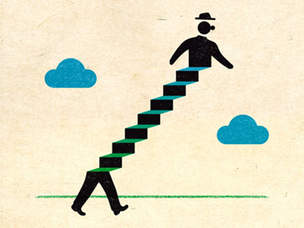 คุณกังวลว่า คนอื่นคิดอย่างไรเกี่ยวกับคุณ? อีกแง่หนึ่ง คุณควรจะกังวลเกี่ยวกับ "ความเห็น" เกี่ยวกับคนอื่น ๆไหม ? ใช่และไม่ใช่. ถ้าไม่ เราไม่ควรกังวลในแง่ที่ว่า เพียง "ความคิดเห็น" มีความสำคัญ.  และความจริงเป็นสิ่งที่อยู่ในพระทัยของพระเจ้า และความจริงคือพระเจ้า.       ดังนั้น  เราไม่ควรกังวลเกี่ยวกับความคิดเห็นที่ไม่ได้ไตร่ตรองถึงพระทัยของพระเจ้า. อย่างไรก็ตาม เรากังวลเกี่ยวกับความเห็นของคนอื่นๆ ตราบเท่าที่เรารักพวกเขา. ควรดึงดูดเราที่จะช่วยให้พวกเขาเข้าถึงความจริง.บางคนดื้อรั้นและถือความคิดเห็นของพวกเขามากกว่าความจริง ไม่ว่าจะเป็นอย่างไรก็ตาม.  สิ่งนี้อยู่นอกเหนือการควบคุมของเรา.นอกจาก เราเปิดจิตใจและหัวใจแก่คนอื่น ๆ. เรายังควรจะเปิดตัวเองแก่พระเจ้า     ที่ทรงใช้เราเพื่อช่วยให้พวกเขาทิ้งความเห็นผิดของพวกเขาในการแลกเปลี่ยนกับสิ่งที่อยู่ในพระทัยของพระเจ้า (“จงยึดมั่นทำตามที่พระเยซูเจ้า     ที่ทรงขอเธอไว้ให้สำเร็จ ถึงจะมีอุปสรรคก็ตาม จงรู้ไว้ว่า แม้ผู้คนจะโกรธเธอ  แต่พระเยซูเจ้าไม่ได้โกรธและจะไม่มีวันโกรธเธอเลย อย่าไปใส่ใจกับความเห็นประสามนุษย์เลย”  “โอ ธรรมล้ำลึกอันศักดิ์สิทธิ์ โอ ความเชื่ออันศักดิ์สิทธิ์ เจ้าคือป้ายบอกทางให้ข้า”ดูสมุดบันทึกของนักบุญโฟสตินา # 763) 	จงไตร่ตรองแนวโน้มที่คุณจะกังวลมากเกินไปเกี่ยวกับสิ่งที่คนคิดหรือพูดเกี่ยวกับคุณ. คุณปล่อยให้เรื่องนี้มีอิทธิพลต่อคุณในแง่ร้ายไหม? คุณปล่อยให้ผลกระทบนี้มีต่อทางเลือกของคุณเองและมุ่งเน้นในชีวิตของคุณไหม? วันนี้เตือนตัวเองเกี่ยวกับเรื่องที่เป็นความจริง.สิ่งใดอยู่ในพระทัยของพระเจ้านั่นเป็นสิ่งที่คุณกังวลอยู่. จงพิจารณาตัวคุณเองอีกครั้งกับ​​ความจริงนั้น และคุณจะมีประสบการณ์แห่งอิสรภาพมากมาย.
       ข้าแต่พระเจ้า ลูกหันไปหาพระองค์ผู้ทรงเป็นที่หนึ่ง และแหล่งที่มาเดียวของความจริงทั้งหมด. ลูกพยายามที่จะรู้จักและเชื่อสิ่งที่อยู่ในพระทัยของพระองค์เท่านั้น          ลูกเลือกความจริงข้อนี้มากกว่าความคิดเห็นทั้งหมดของโลก และลูกเลือกที่จะทิ้งความคิดเห็นของลูกเอง   ลูกปรารถนาที่จะรับสิ่งที่พระองค์ทรงเผยแสดง. โปรดประทานพระหรรษทานที่จะดำรงชีวิตในความจริงเสมอ. พระเยซูเจ้าข้า ลูกวางใจในพระองค์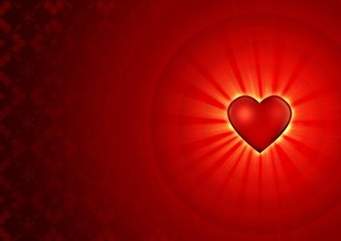 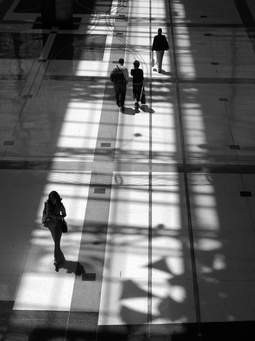 40/ 149: การดลใจภายใน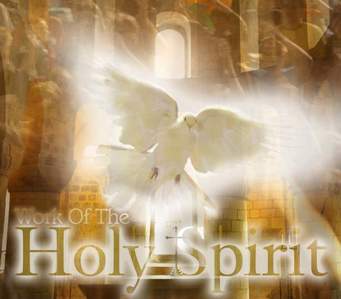 
       มีโอกาสนับไม่ถ้วนที่จะแบ่งปันพระเมตตาของพระเจ้าแก่ผู้ที่ต้องการ. แต่เราพลาดโอกาสที่จะกระทำเช่นนั้นได้อย่างง่ายดาย. วิธีแรก เราทำตัวเองเป็นเครื่องมือของพระเมตตาของพระเจ้า คือ แสวงหาที่จะใส่ใจกับการดลใจของพระจิตเจ้า. จำเป็นที่เราจะหาโอกาสเหล่านี้เพื่อตัวเราเอง; จงตระหนักถึงการทำการของพระเจ้า เมื่อเราปล่อยให้พระจิตดลใจเรา.  ในการนำเราไปสู่​​โอกาสมากมายที่จะทำหน้าที่เป็นเครื่องมือแห่งพระเมตตาของพระเจ้า (“โอ พระเจ้าช่างพระทัยดีเหลือเกินที่พาซิสเตอร์มาที่นี่”  ดิฉันช่วยให้ซิสเตอร์ น.สบายขึ้น ด้วยน้ำที่ดิฉันนำมาให้” วิญญาณของดิฉันก็ท่วมท้นไปด้วยความรักของพระเจ้า แล้วดิฉันก็รับรู้ว่า เราควรเอาใจใส่เสียงดลใจภายในของเราให้ดี และทำตามเสียงนั้นโดยเคร่งครัด แล้วความบริสุทิ์ใจของเราต่อพระหรรษทานหนึ่งก็จะโน้มนำพระหรรษทานอื่นๆมาให้” ดูสมุดบันทึกของนักบุญโฟสตินา # 756) .          คุณใส่ใจกับการดลใจของพระจิตเจ้าไหม    การดลใจเหล่านี้มักละเอียดอ่อนและค่อนข้างอ่อนโยน.  แต่ถ้าคุณสามารถเรียนรู้ที่จะแยกแยะการดลใจนั้นๆ พระเจ้าจะใช้คุณเพื่อทำงานที่สมบูรณ์ของพระองค์.            วันนี้ คุณไตร่ตรองนิสัยในการแสวงหาพระสุรเสียงของพระองค์. ปล่อยให้ตัวคุณเองถูกดึงไปสู่แรงกระตุ้นที่อ่อนโยนของพระองค์ และคุณตอบสนองด้วยใจกว้าง
       ข้าแต่พระเจ้า ลูกหันหาพระองค์และแสวงหาพระสุรเสียงที่อ่อนโยนและชัดเจนของพระองค์. ขณะที่ลูกได้ยินพระองค์ตรัส โปรดประทานความเข้มแข็งแก่ลูก เพื่อปฏิบัติตามพระบัญชาของพระองค์ เพื่อโอบรับพระประสงค์อันศักดิ์สิทธิ์ของพระองค์ และจะกลายเป็นเครื่องมือของพระเมตตาในโลกของเรา  พระเยซูเจ้าข้า ลูกวางใจในพระองค์41/148: ความเมตตาสำหรับวิญญาณในไฟชำระ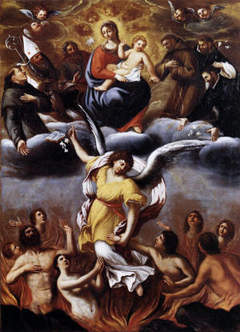 
           เมื่อคนที่คุณรักของคุณสิ้นชีวิต   มันเป็นเรื่องง่ายที่จะเข้าใจได้ทันทีว่า พวกเขาอยู่ในสวรรค์และไม่ต้องการของคำภาวนาของเราแล้ว.  แต่หนึ่งในของขวัญที่ยิ่งใหญ่ที่สุด ที่เราสามารถให้กับผู้ที่ตายก่อนเรา.  เป็นความจริงว่า คนที่สิ้นใจในสถานะพระหรรษทาน (หมายถึงพวกเขาไม่ได้ทำบาปหนัก)  จะเข้าสู่ความรุ่งโรจน์แห่งสวรรค์ในที่สุด. อย่างไรก็ตาม สิ่งที่เรามักจะลืมว่า ในการเข้าสู่พระสิริรุ่งโรจน์อย่างเต็มที่แห่งการประทับอยู่ของพระตรีเอกภาพอันศักดิ์สิทธิ์  จะชำระบาปของเราแม้เป็นบาปเบา. นี่คือ ไฟชำระที่เป็นคำสอนชัดเจนแห่งความเชื่อของเรา. แต่เราเข้าใจผิดเรื่องไฟชำระเองได้อย่างง่ายดาย. มันไม่ได้เป็นสถานที่ที่เราจะไปถูกลงโทษ อันเป็นผลมาจากความโกรธของพระเจ้า. แต่มันเป็นสภาพที่เราถูกชำระครั้งสุดท้ายตามความรักของพระเจ้า. คือความรักเผาไหม้เขาจากทุกสิ่งที่เขาติดใจที่ทำให้เขาทำบาป. เช่น นิสัยไม่ดี, การละเลย   การแสดงความคิดที่เป็นอกุศล  สิ่งที่ไม่สามารถเข้าสวรรค์พร้อมกับเราได้. ไฟชำระคือการกระทำของพระเมตตาของพระเจ้า และเราได้รับเรียกให้ช่วยหลั่งพระเมตตาแก่คนอื่น ๆอาศัยคำภาวนาของเรา, การพลีกรรม และพระคุณการุณย์ที่เสนอเพราะเห็นแก่พวกเขา หลังจากพวกเขาผ่านชีวิตในโลกนี้  (“ วันที่ 2 พฤศจิกายน 1936 ในตอนค่ำ หลังทำวัตรเย็น ดิฉันไปที่สุสานของซิสเตอร์ ..ดิฉันควรไปสวดภาวนาที่วัดน้อยเพื่อรับพระคุณการุณ์ที่นั่น ดิฉันเห็นนกพิราบสามตัวบินจากพระแท่นขึ้นไปบนท้องฟ้า ดิฉันรู้ว่า มีวิญญาณที่เสียชีวิตไปแล้ว  ถัดออกไปจากเขตสถาบันของเรา พระเจ้าทรงพระทัยดีนัก” -ดูสมุดบันทึกของนักบุญโฟสตินา# 748)       จงคิดเกี่ยวกับคนที่คุณรัก ที่ตายก่อนคุณ. ขอให้ความรักของคุณสำหรับพวกเขา   ช่วยให้คุณสวดภาวนาเพื่อพวกเขา    โดยเฉพาะอย่างยิ่ง ในวันนี้ .          จงวางใจว่า คำภาวนา การพลีกรรมและพระคุณการุณย์ที่คุณรับมาเพื่อพวกเขา ความเมตตาเป็นของขวัญที่ยิ่งใหญ่ที่สุดที่คุณสามารถให้พวกเขาได้
           ข้าแต่พระเจ้า ลูกขอสวดภาวนาเพื่อ.....  (บอกชื่อคนที่คุณรักที่เสียชีวิตแล้ว)  และขอพระเมตตาท่วมท้นวิญญาณของเขา/เธอ. โปรดชำระทุกบาป   และโปรดให้เขา/เธอเข้าสู่พระสิริของอาณาจักรสวรรค์ของพระองค์. ลูกขอภาวนาสำหรับบรรดาวิญญาณศักดิ์สิทธิ์ ที่ต้องการพระเมตตาของพระองค์มากที่สุด      พระเยซูเจ้าข้า ลูกวางใจในพระองค์42/ 145: ความชื่นชมแห่งความรัก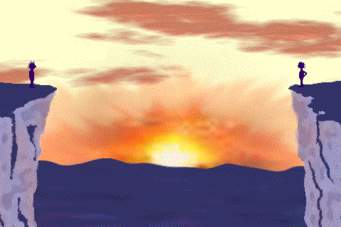 
     การตกหลุมรักสามารถมาจาก "การเคลิบเคลิ้ม." รูปแบบของความรักของมนุษย์นี้อาจทำให้คุณพูดไม่ออก หรือไม่จำเป็นที่จะต้องแสดงความรู้สึกนั้นก็เป็นได้.       แต่ความรักของพระเจ้าอยู่นอกเหนือประสบการณ์ของความรักของมนุษย์ และดังนั้นเมื่อมีประสบการณ์ในระดับที่ลึกซึ้ง  คุณจะพบว่าตัวเองอยู่ในความกลัวและความชื่นชมจากพระเจ้าที่คุณรัก. ไม่มีคำพูดใดที่ทำให้คุณประทับใจหรือแสดงความชื่นชมและความประหลาดใจของคุณ.              ความสง่าราศีและความงดงามของพระเจ้าดึงดูดคุณไปสู่ความรัก. คุณจะบอกความเงียบและความกลัวของคุณมากกว่าความมีชีวิตชีวาของคุณ (“จุดมุ่งหมายของดิฉันคือการเป็นหนึ่งเดียวกับองค์พระเจ้าด้วยความรัก ส่วนแนวทางชีวิตของดิฉัน คือ การสรรเสริญโมทนาพระเมตตาของพระเจ้า...มีแต่ความรักนั้นที่สามารถเข้าใจการพบกันระหว่างจิตสองดวง กล่าวคือ พระเจ้าผู้เป็นจิตและวิญญาณผู้เป็นสิ่งสร้าง...” -ดูสมุดบันทึกของนักบุญโฟสตินา # 729)
      คุณตกหลุมรักหรือ? โดยเฉพาะอย่างยิ่ง  ที่คุณตกหลุมรักกับพระเจ้าของคุณหรือไม่. 	"การตกหลุมรัก" ที่เกี่ยวข้องกับพระเจ้าไม่ได้เป็นเพียงความรู้สึกของมนุษย์หรืออารมณ์ความ รู้สึก  มันเป็นความโหยหาจิตวิญญาณที่ปกครองวิญญาณของคุณ  ที่เน้นการประทับอยู่ของพระองค์.  	สิ่งที่คุณต้องการในชีวิต คือ ประสบการณ์แห่งการรวมเป็นหนึ่งฝ่ายจิตกับพระเจ้า  ที่คุณต้องการเติมเต็ม และพระเจ้าทรงเป็นแหล่งที่มาของทุกสิ่ง ที่คุณกระทำในชีวิต. ในการกระทำเช่นนี้ เพื่อมุ่งสู่ความรักของพระเจ้าเท่านั้น.จงไตร่ตรองความลึกล้ำของความรักของพระเจ้า และถ้าคุณไม่เห็นว่าความรักนี้มีชีวิตชีวาอยู่ในชีวิตของคุณ,จงบอกพระเจ้าว่า คุณต้องการและแสวงหาพระองค์สุดกำลังของคุณ ข้าแต่พระเจ้า ลูกรักพระองค์และปรารถนาให้พระองค์รักลูก. ลูกรู้ว่า ความรักของพระองค์สมบูรณ์แบบ .ข้าแต่พระเจ้า โปรดช่วยลูกให้แสวงหาพระองค์มากขึ้น เพื่อพบพระองค์.           ขอให้จิตวิญญาณของลูกเต็มไปด้วยความปรารถนาพระองค์ และขณะที่ลูกพบพระองค์  ให้ลูกจ้องมองพระสิริและความงดงามของพระองค์.            ขอให้ลูก  “เต็มไปด้วย” ความชื่มชมยินดีในพระองค์ พระเยซูเจ้าข้า ลูกวางใจในพระองค์43/144: ความศักดิ์สิทธิ์ของพระองค์เป็นของขวัญให้กับผู้อื่น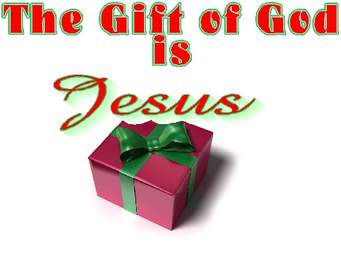 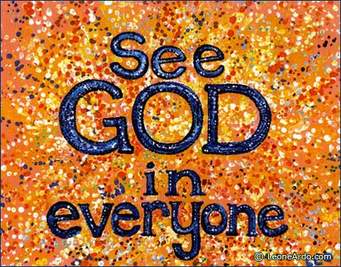 
         พระเยซูเจ้าทรงพระประสงค์อย่างลึกซึ้งที่จะะหลั่งพระเมตตาเข้าไปในจิตวิญญาณของคุณ. พระองค์ทรงพระประสงค์ที่จะแปรสภาพบาปของคุณ และทำให้คุณเป็นที่ประทับที่สมบูรณ์แบบของพระองค์. นี่คือของขวัญที่อยู่เหนือความเข้าใจ, แต่เป็นสิ่งที่เราได้รับเชิญให้ยอมรับ. การยอมรับพระหรรษทานที่นับไม่ถ้วนจากพระเจ้าของเรา ไม่เพียงเป็นความดีสำหรับตัวเราเท่านั้น แต่เป็นความดีสำหรับคนอื่นด้วย. พระเยซูเจ้าต้องการให้คุณเป็นคนบริสุทธิ์ในทุกวิธีที่มาจากความรักที่มีต่อพระองค์ ในฐานะเป็นบุตรธิดาที่มีค่าของพระองค์ พระองค์ยังต้องการให้คุณกลายเป็นคนศักดิ์สิทธิ์สำหรับความดีของผู้อื่น. ยิ่งคุณบริสุทธิ์มากเท่าไร พระเมตตาก็จะสมบูรณ์มากขึ้นเท่านั้น.   ความเมตตาของพระเจ้าในชีวิตของคุณมากขึ้นเท่าใด  ในชีวิตของคนอื่น ๆ จะได้รับพรด้วยความเมตตาของพระเจ้าผ่านทางคุณมากขึ้นเท่านั้น (“วันนี้ ดิฉันได้ยินถ้อยคำดังนี้ “พระหรรษทานที่เรามอบให้ลูกนั้น มิใช่สำหรับลูกคนเดียว แต่สำหรับวิญญาณเป็นจำนวนมากด้วย... และหัวใจของลูกเป็นที่พำนักของเราเสมอ...เราร่วมเป็นหนึ่งเดียวกับลูก ลบล้างความน่าเวทนาของลูก...เรากระทำกิจเมตตาทั้งหลายในวิญญาณทุกดวง                 คนที่มีบาปมาก ยิ่งมีสิทธิ์ได้รับความเมตตาของเรามาก ...ศัตรูของเขาจะถูกทำลาย”-ดูไดอารี่ # 723)
        คุณแสวงหาความบริสุทธิ์หรือ? ถ้าเป็นเช่นนั้น มันเป็นเรื่องง่ายที่จะคิดถึงเป้าหมายนี้อย่างเห็นแก่ตัว. มันเป็นเรื่องง่ายที่จะแสวงหาความบริสุทธิ์และความเมตตาเพื่อความดีของเราเอง แต่ถ้าตามประสบการณ์ที่แท้จริงที่เรามี ของขวัญคือพระเมตตาของพระเจ้าในจิตวิญญาณของเรา   แล้วเราจะถูกบังคับให้เขาแจกจ่ายเมตตามากล้นกับคนอื่น ๆ ผ่านทางเรา. พระเมตตาไม่สามารถเก็บไว้ในตัวเองอย่างเห็นแก่ตัว.       เรารับพระเมตตาเพื่อให้เรากลายเป็นเครื่องมือสำหรับคนอื่น.           วันนี้ จงไตร่ตรองตัวเองว่า เราเป็นเครื่องมือ และถวายตัวแด่พระเจ้าสำหรับวัตถุประสงค์อันศักดิ์สิทธิ์นี้
        ข้าแต่พระเจ้า ลูกขอขอบพระคุณสำหรับพระเมตตาอันอุดมสมบูรณ์ของพระองค์ในชีวิตของลูก ขอขอบพระคุณสำหรับความรักที่ทำให้ลูกมีค่าสำหรับพระองค์.  โปรดช่วยให้ลูกเปลี่ยนแปลงตนเองอาศัยความรักของพระองค์  และในที่สุดจะกลายเป็นเครื่องมือของพระองค์ สำหรับผู้อื่นต่อไป            พระเยซูเจ้าข้า ลูกวางใจในพระองค์+44/143: จงวางใจ    วางใจ และวางใจมากขึ้น
               จงไตร่ตรองหนังสือเล่มนี้ ที่จบลงด้วยการสวดภาวนาว่า “พระเยซูเจ้าข้า ลูกวางใจพระองค์." แต่คุณล่ะ? ความไว้วางใจไม่ได้เป็นเพียงการกระทำครั้งเดียว. มันไม่ใช่สิ่งที่เราจะทำหรือไม่ทำ. แต่มันเป็นสิ่งที่เราต้องทำในระดับลึกอย่างต่อเนื่อง. ไม่มีข้อจำกัดที่เราได้รับเรียกให้วางใจในพระองค์อย่างลึกซึ้ง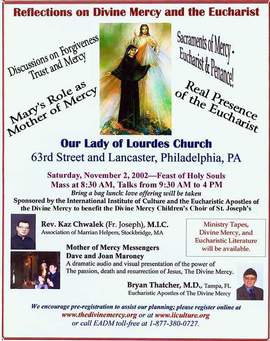         ยิ่งเราไว้วางใจในพระองค์มากขึ้น    ดวงพระทัยขององค์พระผู้เป็นเจ้าก็ยิ่งถูกดึงออกมา.  เทพระเมตตาของพระองค์. แง่มุมที่สำคัญของการเพิ่มพูนความวางใจ คือ จะเห็นความทุกข์ยากและความบาปของเรา. เมื่อเราเห็นความบาปของเราโดยไม่วางใจในพระเมตตาของพระเจ้าของเรา.เราจะสิ้นหวัง. แต่เมื่อเราเห็นความน่ากลัวของบาปและความไว้วางใจเราในพระเมตตาของพระองค์ ในขอบเขตเดียวกัน.   พระเจ้าทรงเข้ามาแปรสภาพจิตวิญญาณของเรา  เพื่อให้เราเข้าสู่สถานที่ประทับอันศักดิ์สิทธิ์ของพระองค์ ที่เปี่ยมด้วยความรัก (“ ลูกเห็นในสิ่งที่ลูกเป็น ...เราเสาะหาวิญญาณที่น่าเวทนาเช่นลูก  เราเร่งมอบพระหรรษทานแก่ลูกอย่างต่อเนื่อง. เพราะความรักและความเมตตาของเรานั้นไม่มีขอบเขต”-ดูไดอารี่ # 718)
        คุณวางใจในพระเจ้าและในพระเมตตาอันสมบูรณ์ของพระองค์ไหม? ถ้าคุณวางใจเช่นนี้ คุณยังจะต้องตระหนักถึงความผิดบาปของคุณด้วย. คุณเห็นบาปของคุณหรือไม่ คุณตระหนักถึงสภาพความเศร้าโศกของคุณหรือไม่ ถ้าเป็นเช่นนั้น คุณอย่าสิ้นหวังเลย; แต่เห็นว่า มันเป็นโอกาสแห่งพระหรรษทานที่จะวางใจในพระเจ้า และในความรักที่สมบูรณ์แบบของพระองค์สำหรับคุณ
            ข้าแต่พระเจ้า   ลูกวางใจในพระองค์ แต่ยังไม่เพียงพอ     ประการแรก ช่วยลูกให้ตระหนักถึงความน่าเวทนาและบาปของลูก. แต่ในการมองสภาพอนาถของลูกนี้   ช่วยให้ลูกหันหาพระองค์มากกว่าสิ้นหวัง. 	ขอให้ลูกวางใจในพระองค์อย่างไม่สิ้นสุดและเพิ่มขึ้นอย่างต่อเนื่อง  เพื่อให้ดวงพระทัยของพระองค์เปิดออกและเพื่อที่พระองค์จะเทพระหรรษทานของพระองค์แก่ลูก พระเยซูเจ้าข้า ลูกวางใจในพระองค์